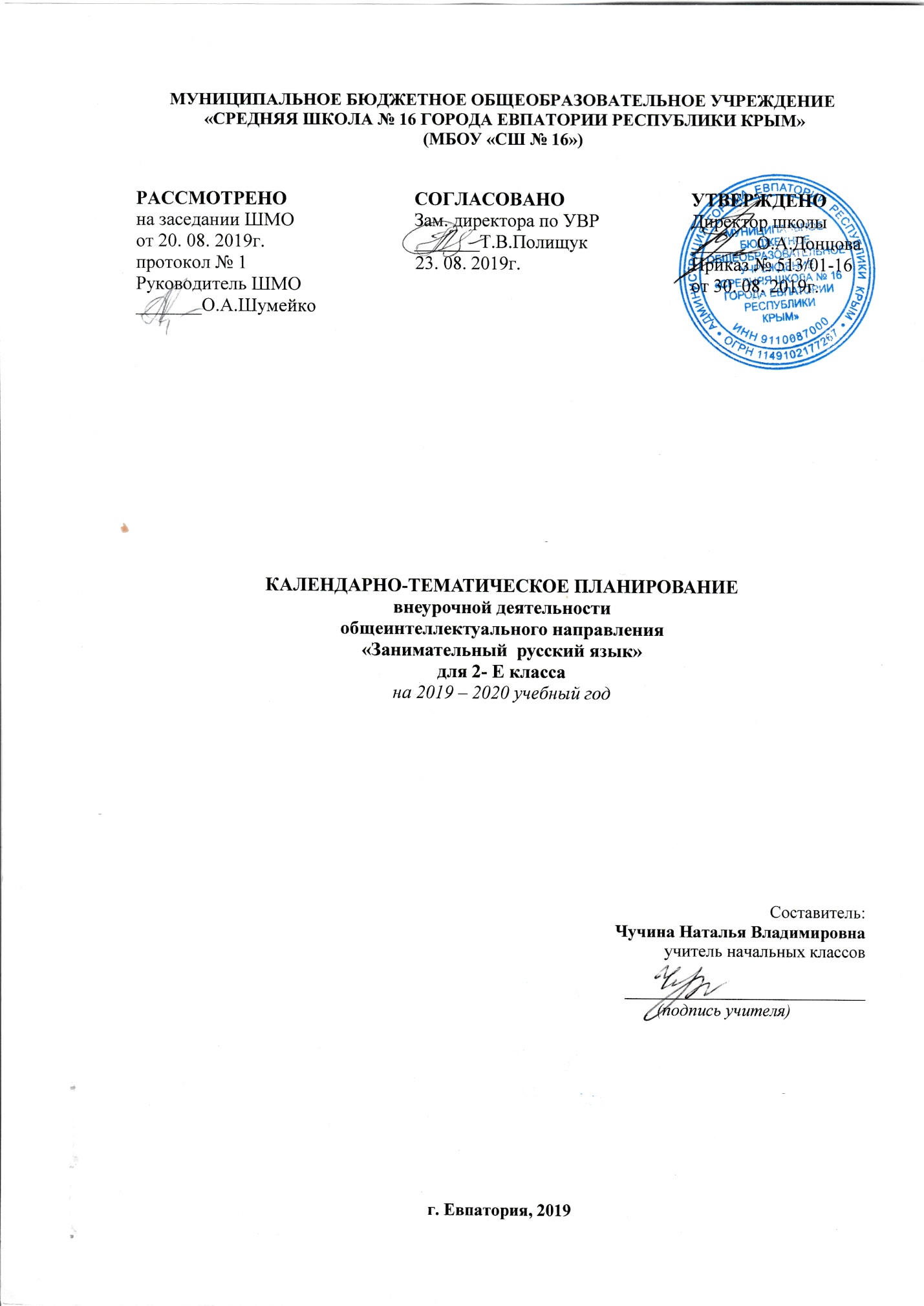 № п/п№ п/пДатаДатаТема урокапланфактпланфактТема урока05.09Что мы знаем о звуках и буквах?12.09Что такое лексика?19.09Однозначные и многозначные слова.26.09Игротека.03.10Слова-братья.10.10Слова-наоборот.17.10Пословица недаром молвится.24.10Игротека.07.11И снова пословицы, пословицы, пословицы…14.11Играем со словарными словами.21.11Анаграммы.28.11Игротека.05.12Секреты некоторых букв.12.12Шарады, анаграммы и метаграммы.19.12Еще раз о синонимах и антонимах.26.12Игротека.Слова, обозначающие предметы.Слова, обозначающие действия предметов.Слова, обозначающие признаки предметов.Игротека.Текст. Тема. Главная мысль.Заголовок- всему голова.Работаем с фразеологизмами.Игротека.И снова пословицы.Еще раз о фразеологизмах.Русские народные загадки.Игротека.И вновь словарные слова.Учимся различать имена существительные, имена прилагательные и глаголы.Какие слова русского языка помогают называть качества характера?Игротека.Повторяем.Готовимся к конкурсу «Русский медвежонок».